Customer Service Rep Cover Letter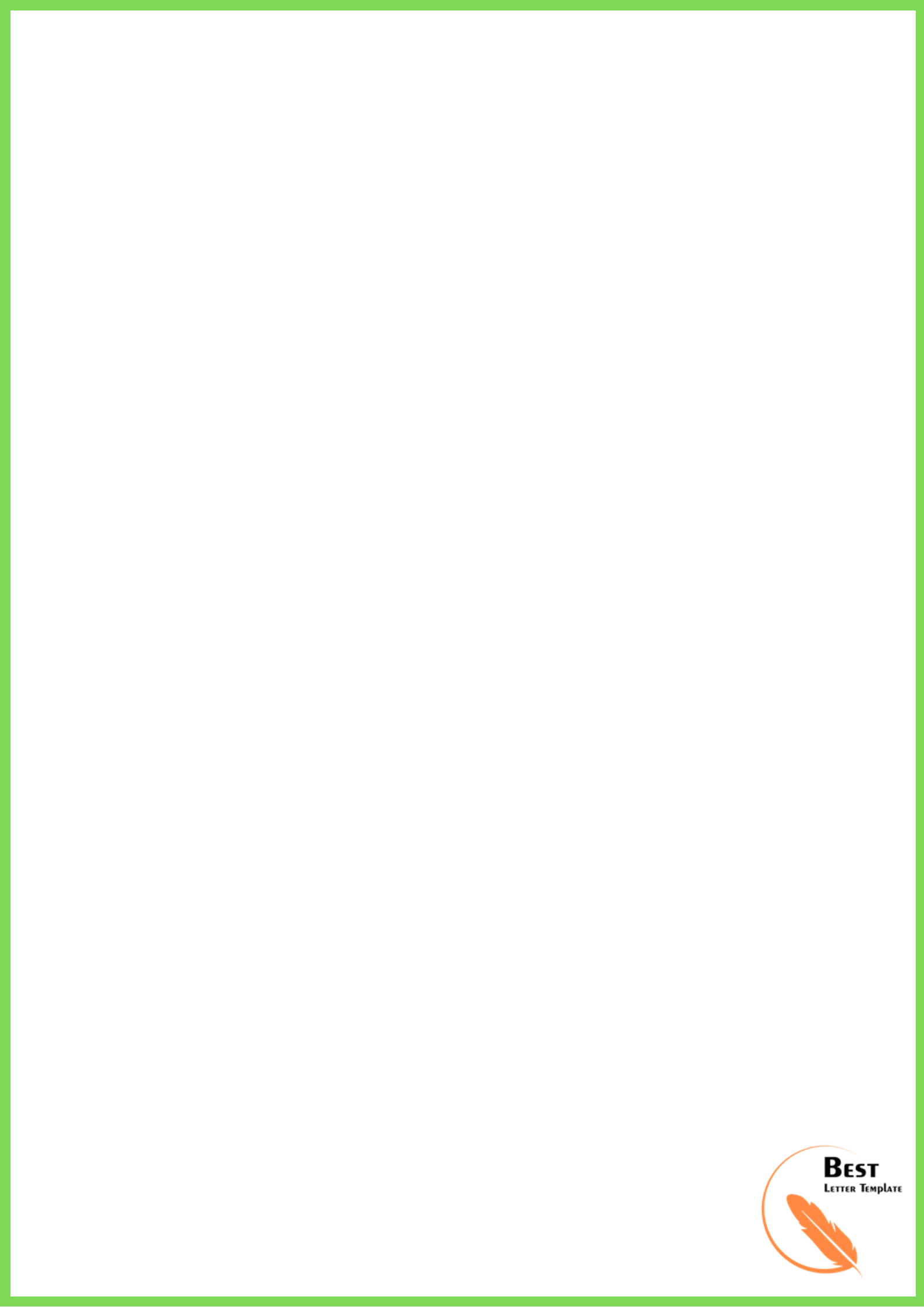 From,Michael H Silva129 Chandler DriveBransonDate: 3rd September-2020To,Jason L Vasquez2201 Five PointsHanoverSubject: Service LetterDear Jason,I am writing this letter regarding your company’s customer service representative opening. I am experienced in working on multiple projects and can also offer new ideas for the growth of your company.I am looking forward to discussing my position and qualifications with you in detail. Thank you for your time and consideration.Sincerely,Michael H Silva